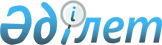 Об утверждении положении о государственном учреждении "Коргалжынский районный отдел ветеринарии"
					
			Утративший силу
			
			
		
					Постановление акимата Коргалжынского района Акмолинской области от 15 июня 2015 года № 99. Зарегистрировано Департаментом юстиции Акмолинской области 14 июля 2015 года № 4872. Утратило силу постановлением акимата Коргалжынского района Акмолинской области от 19 апреля 2016 года № 61/1      Сноска. Утратило силу постановлением акимата Коргалжынского района Акмолинской области от 19.04.2016 № 61/1.

      Примечание РЦПИ.

      В тексте документа сохранена пунктуация и орфография оригинала.

      В соответствии с Законом Республики Казахстан "О местном государственном управлении и самоуправлении в Республике Казахстан" от 23 января 2001 года и Указа Президента Республики Казахстан от 29 октября 2012 года № 410 "Об утверждении Типового положения государственного органа Республики Казахстан" районный акимат ПОСТАНОВЛЯЕТ:

      1. Утвердить прилагаемое положение о государственном учреждении "Коргалжынский отдел ветеринарии".

      2. Контроль за исполнением настоящего постановления возложить на заместителя акима Коргалжынского района Ахметова С.А.

      3. Настоящее постановление вступает в силу со дня государственной регистрации в Департаменте юстиции Акмолинской области и вводится в действие со дня официального опубликования.

 ПОЛОЖЕНИЕ
о государственном учреждении
"Коргалжынский районный отдел ветеринарии"
1. Общие положения      1. Государственное учреждение "Коргалжынский районный отдел ветеринарии" является государственным органом Республики Казахстан, осуществляющим руководство в сфере ветеринарии.

      2. Государственное учреждение "Коргалжынский районный отдел ветеринарии" имеет ведомство государственное коммунальное предприятие на праве хозяйственного ведения "Ветсервис" при акимате Коргалжынского района Акмолинской области.

      3. Государственное учреждение "Коргалжынский районный отдел ветеринарии" осуществляет свою деятельность в соответствии с Конституцией и законами Республики Казахстан, актами Президента и Правительства Республики Казахстан, иными нормативными правовыми актами, а также настоящим Положением.

      4. Государственное учреждение "Коргалжынский районный отдел ветеринарии" является юридическим лицом в организационно-правовой форме государственного учреждения, имеет печати и штампы со своим наименованием на государственном языке, бланки установленного образца, в соответствии с законодательством Республики Казахстан счета в органах казначейства.

      5. Государственное учреждение "Коргалжынский районный отдел ветеринарии" вступает в гражданско-правовые отношения от собственного имени.

      6. Государственное учреждение "Коргалжынский районный отдел ветеринарии" имеет право выступать стороной гражданско-правовых отношений от имени государства, если оно уполномочено на это в соответствии с законодательством.

      7. Государственное учреждение "Коргалжынский районный отдел ветеринарии" по вопросам своей компетенции в установленном законодательством порядке принимает решения, оформляемые приказами руководителя государственного учреждения "Коргалжынский районный отдел ветеринарии" и другими актами, предусмотренными законодательством Республики Казахстан.

      8. Структура и лимит штатной численности государственного учреждения "Коргалжынский районный отдел ветеринарии" утверждаются в соответствии с действующим законодательством.

      9. Местонахождение юридического лица: Республика Казахстан, 021300, Акмолинская область, Коргалжынский район, село Коргалжын, улица Хайретдин Болганбаева, 9.

      10. Полное наименование государственного органа: государственное учреждение "Коргалжынский районный отдел ветеринарии".

      11. Настоящее Положение является учредительным документом государственного учреждения "Коргалжынского районного отдела ветеринарии".

      12. Финансирование деятельности государственного учреждения "Коргалжынского районого отдела ветеринарии" осуществляется из республиканского и местного бюджетов.

      13. Государственному учреждению "Коргалжынский районный отдел ветеринарии" запрещается вступать в договорные отношения с субъектами предпринимательства на предмет выполнения обязанностей, являющихся функциями государственного учреждения "Коргалжынский районный отдел ветеринарии".

      Если государственному учреждению "Коргалжынский районный отдел ветеринарии" законодательными актами предоставлено право осуществлять приносящую доходы деятельность, то доходы, полученные от такой деятельности, направляются в доход государственного бюджета.

 2. Миссия, основные задачи, функции, права и обязанности государственного органа      14. Миссией государственного учреждения "Коргалжынского районного отдела ветеринарии" является проведение единой государственной политики в области ветеринарии.

      15. Задачи государственного учреждения "Коргалжынский районный отдел ветеринарии":

      1) защита животных от болезней и их лечение;

      2) охрана здоровья населения от болезней общих для человека и животных;

      3) обеспечение ветеринарно-санитарной безопасности;

      4) охрана территории Коргалжынского района от заноса и распространения заразных и экзотических болезней животных из других регионов;

      5) контроль за безопасностью и качеством ветеринарных препаратов, кормов и кормовых добавок;

      6) разработка и использование средств и методов диагностики, борьбы с болезнями животных и обеспечения ветеринарно-санитарной безопасности;

      7) предупреждение и ликвидация загрязнения окружающей среды при осуществлений физическими и юридическими лицами деятельности в области ветеринарии;

      8) развитие ветеринарной науки, подготовка и повышение квалификации специалистов в области ветеринарии, физических и юридических лиц, осуществляющих предпринимательскую деятельность в области ветеринарии.

      16. Функции государственного учреждения "Коргалжынский районный отдел ветеринарии":

      1) организация отлова и уничтожения бродячих собак и кошек;

      2) организация строительства скотомогильников (биотермических ям) и обеспечение их содержания в соответствии с ветеринарными (ветеринарно-санитарными) требованиями;

      3) организация и обеспечение предоставления заинтересованным лицам информации о проводимых ветеринарных мероприятиях;

      4) организует и проводит просветительскую работу среди населения по вопросам ветеринарии;

      5) организует государственную комиссию по приему в эксплуатацию объектов производства, осуществляющих выращивание животных, заготовку (убой), хранение, переработку и реализацию животных, продукции и сырья животного происхождения, а также организаций по производству, хранению и реализации ветеринарных препаратов, кормов и кормовых добавок;

      6) обезвреживание (обеззараживание) и переработка без изъятия животных, продукции и сырья животного происхождения, представляющих опасность для здоровья животных и человека;

      7) возмещение владельцам стоимости обезвреженных (обеззараженных) и переработанных без изъятия животных, продукции и сырья животного происхождения, предоставляющих опасность для здоровья животных и человека;

      8) принятие решений об установлении карантина или ограничительных мероприятий по предоставлению главного государственного ветеринарно-санитарного инспектора соответствующей территории в случае возникновения заразных болезней животных на территории района (города областного значения);

      9) принятие решений о снятии ограничительных мероприятий или карантина по предоставлению главного государственного ветеринарно-санитарного инспектора соответствующей территории после проведения комплекса ветеринарных мероприятий по ликвидации очагов заразных болезней животных на территории района (города областного значения);

      10) организация проведения ветеринарных мероприятий по энзоотическим болезням животных на территории соответствующей административно-территориальной единицы;

      11) организация проведения ветеринарных мероприятий по профилактике, отбору проб биологического материала и доставке их для диагностики особо опасных болезней животных по перечню, утверждаемому уполномоченным органом, а так же других болезней животных;

      12) организация проведения мероприятий по идентификации сельскохозяйственных животных, ведению базы по идентификации сельскохозяйственных животных;

      13) определение потребности в изделиях (средствах) и атрибутах для проведения идентификации сельскохозяйственных животных и передача информации в местный исполнительный орган области, города республиканского значения, столицы;

      14) свод, анализ ветеринарного учета и отчетности и их представление в местный исполнительный орган области, города республиканского значения, столицы;

      15) внесение предложений в местный исполнительный орган области, города республиканского значения, столицы по ветеринарным мероприятиям по профилактике заразных и незаразных болезней животных;

      16) внесение предложений в местных исполнительный орган по перечню энзоотических болезней животных, профилактика диагностика которых осуществляются за счет бюджетных средств;

      17) организация хранения ветеринарных препаратов, приобретенных за счет бюджетных средств, за исключением республиканского запаса ветеринарных препаратов;

      18) внесение предложений в местный исполнительный орган области о ветеринарных мероприятиях по обеспечению ветеринарно-санитарной безопасности на территории соответствующей административно-территориальной единицы;

      19) организация санитарного убоя больных животных.

      Сноска. Пункт 16 с изменениями, внесенными постановлением акимата Коргалжынского района Акмолинской области от 01.02. 2016 № 20 (вводится в действие со дня официального опубликования).

      17. Права и обязанности государственного учреждения "Коргалжынский районный отдел ветеринарии":

      1) запрашивать и получать необходимую информацию, от уполномоченного государственного органа в области ветеринарии и иных организации для осуществления возложенных на него задач;

      2) исключен постановлением акимата Коргалжынского района Акмолинской области от 01.02. 2016 № 20 (вводится в действие со дня официального опубликования);

      3) исключен постановлением акимата Коргалжынского района Акмолинской области от 01.02. 2016 № 20 (вводится в действие со дня официального опубликования);

      4) при выявлении на территориях ветеринарно–санитарного благополучия, а так же в неблагополучных пунктах перемещаемых (перевозимых) объектов, представляющих опасность для здоровья животных и человека, изымать и уничтожать в порядке, установленном законодательством Республики Казахстан, принимать участие в организации их обезвреживания (обеззараживания) или переработки, а так же сообщать об указанных фактах в уполномоченный государственный орган в области здравоохранения;

      5) вносить предложение в местный исполнительный орган области по ветеринарным мероприятиям по профилактике заразных и незаразных болезней животных;

      6) вносить предложение в местный исполнительный орган области по перечню энзоотических болезней животных, профилактика и диагностика которых осуществляется за счет бюджетных средств;

      7) государственное учреждение "Коргалжынский районный отдел ветеринарии" осуществляет контроль и надзор за организацией и выполнением ветеринарных мероприятий ГКП на ПХВ "Ветсервис" при акимате Коргалжынского района.

      Сноска. Пункт 17 с изменениями, внесенными постановлением акимата Коргалжынского района Акмолинской области от 01.02. 2016 № 20 (вводится в действие со дня официального опубликования).

 3. Организация деятельности государственного органа      18. Руководство государственного учреждения "Коргалжынский районный отдел ветеринарии" осуществляется первым руководителем, который несет персональную ответственность за выполнение возложенных на государственное учреждение "Коргалжынский районный отдел ветеринарии" задач и осуществление им своих функций.

      19. Первый руководитель государственного учреждения "Коргалжынский районный отдел ветеринарии" назначается на должность и освобождается от должности акимом Коргалжынского района.

      20. Полномочия первого руководителя государственного учреждения "Коргалжынский районный отдел ветеринарии":

      1) организует и руководит работой государственного учреждения, несет персональную ответственность за выполнение возложенных на государственное учреждение задач и осуществление им своих функций;

      2) определяет обязанности и полномочия работников государственного учреждения;

      3) в соответствии с законодательством назначает на должность и освобождает от должности работников государственного учреждения;

      4) в установленном законодательством порядке налагает дисциплинарные взыскания на сотрудников государственного учреждения;

      5) подписывает акты государственного учреждения;

      6) представляет государственное учреждение в государственных органах, иных организациях;

      7) осуществляет иные полномочия в соответствии с законодательством Республики Казахстан.

      Исполнение полномочий первого руководителя государственного учреждения "Коргалжынский районный отдел ветеринарии" в период его отсутствия осуществляется лицом, его замещающим в соответствии с действующим законодательством.

 4. Имущество государственного органа      21. Государственное учреждение "Коргалжынский районный отдел ветеринарии" может иметь на праве оперативного управления обособленное имущество в случаях, предусмотренных законодательством.

      Имущество государственного учреждения "Коргалжынский районный отдел ветеринарии" формируется за счет имущества, переданного ему собственником, а также имущества (включая денежные доходы), приобретенные в результате собственной деятельности и иных источников, не запрещенных законодательством Республики Казахстан.

      22. Имущество, закрепленное за государственным учреждением "Коргалжынский районный отдел ветеринарии", относится к коммунальной собственности.

      23. Государственное учреждение "Коргалжынский районный отдел ветеринарии" не вправе самостоятельно отчуждать или иным способом распоряжаться закрепленным за ним имуществом и имуществом, приобретенным за счет средств, выданных ему по плану финансирования, если иное не установлено законодательством.

 5. Реорганизация и упразднение государственного органа      24. Реорганизация и упразднение государственного учреждения "Коргалжынский районный отдел ветеринарии" осуществляются в соответствии с законодательством Республики Казахстан.


					© 2012. РГП на ПХВ «Институт законодательства и правовой информации Республики Казахстан» Министерства юстиции Республики Казахстан
				
      Аким района

Рыскельдинов К.
Утверждено постановлением
акимата Коргалжынского района
от "15" июня 2015 года № 99